Publicado en Ciudad de México el 19/01/2024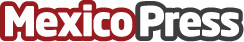 Latam requerirá más de medio millón de sitios de telecomunicaciones para cubrir servicios móviles al 2032American Tower y SmC+ publican un estudio que aborda la importancia del crecimiento de infraestructuras móviles como impulsor de la competitividad de América Latina. Los requerimientos de infraestructura de telecomunicaciones y los usos compartidos para bajar costos de operación (OPEX) e inversión (CAPEX) son críticos. México requiere el doble de la infraestructura existente, a fin de cubrir la demanda de servicios móviles de las diferentes tecnologías que convivirán 3G, 4G y 5GDatos de contacto:Roberto CastroConsultor55 47 88 84 83Nota de prensa publicada en: https://www.mexicopress.com.mx/latam-requerira-mas-de-medio-millon-de-sitios Categorías: Telecomunicaciones Nuevo León Ciudad de México Innovación Tecnológica Actualidad Empresarial http://www.mexicopress.com.mx